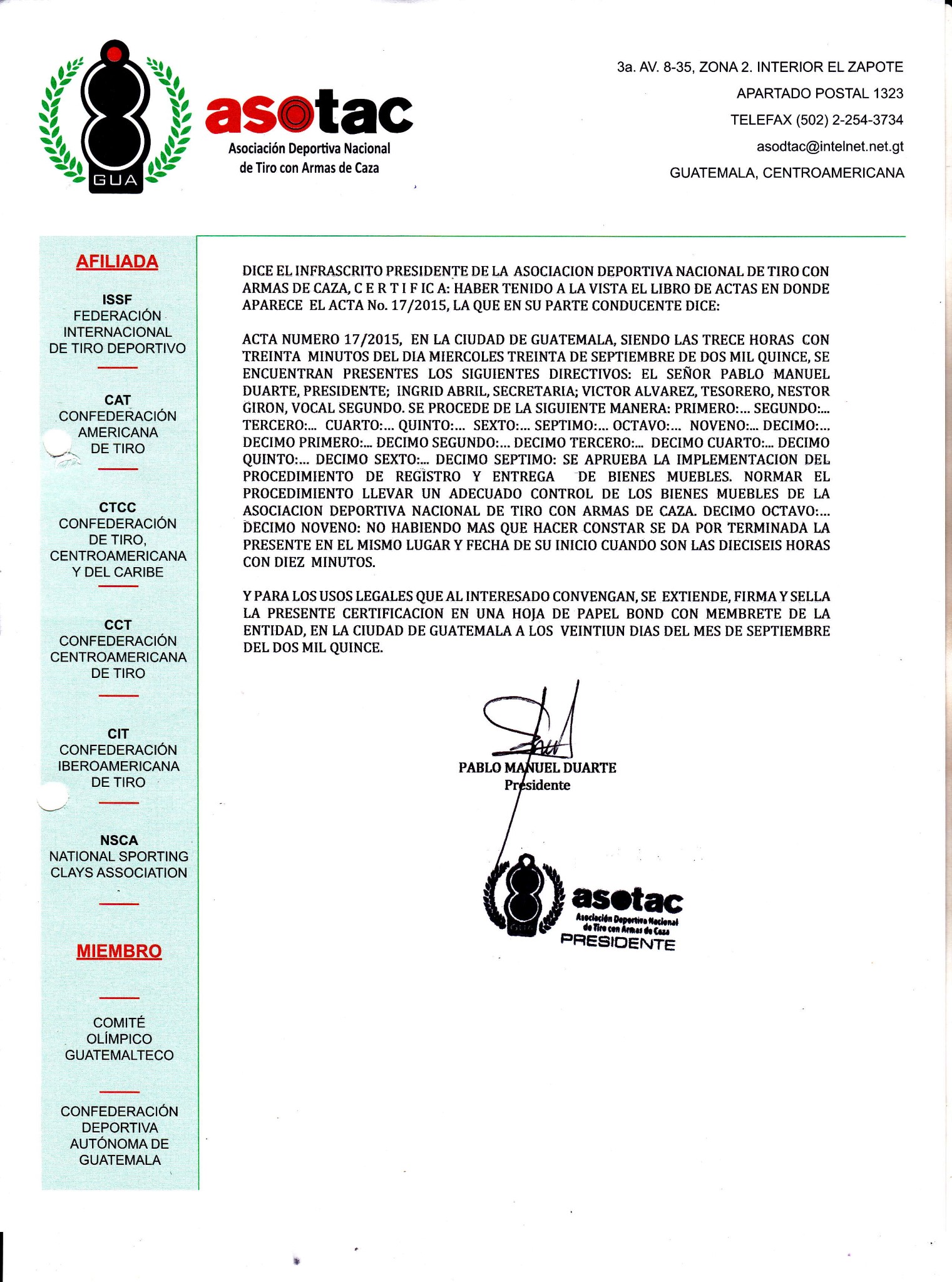 Asociación Deportiva Nacional de Tiro con Armas de CazaAsociación Deportiva Nacional de Tiro con Armas de CazaPáginas 2/2Páginas 2/2Procedimiento: Registro y Entrega de Bienes Muebles  Procedimiento: Registro y Entrega de Bienes Muebles  Objetivo: Normar el procedimiento llevar un adecuado control de los bienes muebles de  Asociación Deportiva Nacional de Tiro con Armas de Caza. Objetivo: Normar el procedimiento llevar un adecuado control de los bienes muebles de  Asociación Deportiva Nacional de Tiro con Armas de Caza. Base Legal:  Reglamento de Inventarios de los Bienes Muebles de la Administración PúblicaBase Legal:  Reglamento de Inventarios de los Bienes Muebles de la Administración PúblicaResponsable: Coordinación Administrativo FinancieroResponsable: Coordinación Administrativo FinancieroNo.DescripciónTiempoResponsableResponsable1Todos los bienes muebles que se adquieran por parte de ASOTAC deben de ingresar al Almacén, para la elaboración del formulario 1H Ingreso a Almacén15 minutosAsistente AdministrativoAsistente Administrativo2Se asigna código al bien mueble y se etiqueta15 minutosAsistente AdministrativoAsistente Administrativo3Se opera en el libro de inventarios el bien mueble, detallando el código, descripción del bien, número de factura, nombre del proveedor, número de cheque y  su valor monetario4Se recibe la solicitud de las Unidades Administrativas para la  asignación del bien mueble.15 minutos Coordinador Administrativo FinancieroCoordinador Administrativo Financiero5Se aprueba la solicitud y se verifica el nombre del responsable, Unidad Administrativa y código del bien30 minutosCoordinador Administrativo FinancieroCoordinador Administrativo Financiero6Se actualiza la tarjeta de responsabilidad y se le solicita al empleado que tendrá asignado el bien mueble que firme la tarjeta 15 minutosAsistente Administrativo Asistente Administrativo 7Se entregan los bienes muebles por medio de la Requisición de Almacén15 minutosAsistente AdministrativoAsistente Administrativo8Se entrega copia de la tarjeta de responsabilidad al empleado para su control  15 minutosAsistente AdministrativoAsistente Administrativo9Se archivan todas las actualizaciones de las tarjetas de responsabilidad10 minutosAsistente AdministrativoAsistente AdministrativoElaborado:Revisado:Aprobado: